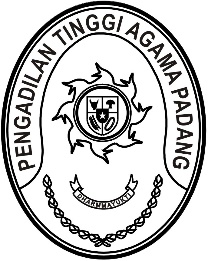 SURAT KETERANGAN BEBAS PUSTAKANomor: W3-A/3696/HM.02.2/12/2022Yang bertanda tangan di bawah ini menerangkan bahwa:Member ID		: R.081063Nama			: Dra. Hj. Rosliani, S.H., M.A.Jabatan		: Hakim TinggiInstansi		: Pengadilan Tinggi Agama PadangNama tersebut diatas telah bebas dari peminjaman koleksi Perpustakaan Pengadilan Tinggi Agama Padang.Demikian surat ini untuk dapat dipergunakan semestinya.	Padang, 08 Desember 2022	Kepala Perpustakaan,	Nurasiyah Handayani R., S.H.	NIP. 198102212011012007